Bank/Building Society Change Request Form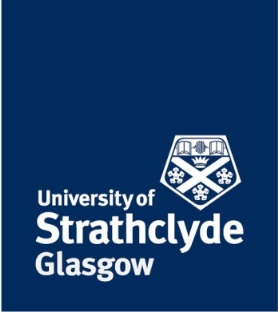 Please complete this form in block capitals and email to the Finance Payments Team (see below) as soon as possible.Please note that certain Building Societies may take longer to credit your account than a bank. If you are in any doubt, check with your Building Society.Email to: finance-helpdesk@strath.ac.ukPlease enter ‘Student Placement Bank Account’ in the ‘Subject’/’Title’ line of your email.  Please send this from your University Email account so we are assured it is from you.Any issues or queries should be directed to:finance-helpdesk@strath.ac.uk0141 548 4500A)	Personal DetailsA)	Personal DetailsA)	Personal DetailsA)	Personal DetailsSurname:Email Address:Forenames:Home Address:Title:Home Address:Course Name:Home Address:Student Number:Home Address:B)	Bank/Building Society DetailsB)	Bank/Building Society DetailsB)	Bank/Building Society DetailsB)	Bank/Building Society DetailsBank Name:Branch:Account Holder Name:Bank Address:Sort Code:Bank Address:Account Number:Bank Address:C)	DeclarationC)	DeclarationC)	DeclarationC)	DeclarationSignature:See belowDate: